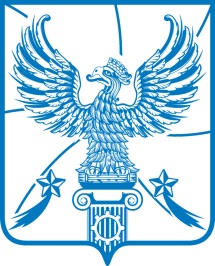 АДМИНИСТРАЦИЯМУНИЦИПАЛЬНОГО ОБРАЗОВАНИЯГОРОДСКОЙ ОКРУГ ЛЮБЕРЦЫ
МОСКОВСКОЙ ОБЛАСТИПОСТАНОВЛЕНИЕ27.05.2024                                                                                                                 № 2068-ПАг. ЛюберцыО внесении изменений в Схему уборки территории городского округа Люберцы Московской области, утвержденную Постановлением администрации городского округа Люберцы Московской области от 20.02.2019 № 608-ПА В соответствии с Федеральным законом от 06.10.2003 № 131-ФЗ «Об общих принципах организации местного самоуправления в Российской Федерации», Уставом муниципального образования городской округ Люберцы Московской области, Распоряжением Главы муниципального образования городской округ Люберцы Московской области от 29.12.2023 № 155-РА «О наделении полномочиями заместителя Главы городского округа Романцову Наталью Николаевну», рассмотрев Протест Люберецкой городской прокуратуры от 22.01.2024 № Исорг-20460026-42-24/-20460026, постановляю: 1. Внести в Схему уборки территории городского округа Люберцы Московской области, утвержденную Постановлением администрации городского округа Люберцы Московской области от 20.02.2019 № 608-ПА изложив страницу № 176 Схемы в новой редакции, согласно приложению к настоящему Постановлению.2. Опубликовать настоящее Постановление в средствах массовой информации и разместить на официальном сайте администрации в сети «Интернет».3. Контроль за исполнением настоящего Постановления оставляю за собой.Заместитель Главы 						                            Н.Н. Романцова